Архангельский Центр социальных технологий «Гарант» приглашает некоммерческие организации принять участие в международной конференции «Северные и российские НКО строят мосты» 30-31 мая 2018 года в Архангельске.Место - научная библиотека им. Е.И. Овсянкина,  ул. Смольный Буян, 1.Цель – усиление сотрудничества некоммерческих организаций Северной Европы и северо-запада России; создание сети партнерских организаций и запуск новых совместных проектов. Задачи конференции:обсудить возможности, условия и тенденции развития Третьего сектора;определить направления и темы для развития совместных проектов НКО;обозначить взаимные интересы и выгоды от сотрудничества НКО;обсудить идеи проектов и разработать планы совместных действий для их реализации.Формат конференции: мероприятие будет организовано в формате тематических сессий и рабочих групп для обозначения общих принципов сотрудничества и обсуждения конкретных действий для реализации совместных проектов.Участники конференции: некоммерческие организации из России (Архангельская и Псковская области), Финляндии, Исландии, Дании и Норвегии.Организаторы конференции:Архангельский центр социальных технологий «Гарант»,Центр устойчивого развития Псковской области;Институт гражданского общества «Интерфольк» (Дания);Академический центр Хусавика (Исландия);Региональная организация Южной Финляндии «Общество «Финляндия-Россия».Проект программы30 мая (среда)Пленарная заседаниеТематические сессииЗадачи:определить направления и темы для развития совместных проектов НКО;обозначить взаимные интересы и выгоды от сотрудничества НКО;14.15-17.00 (16.00 – 16.15 – кофе-брейк)31 мая (четверг)Дискуссионные площадки по обсуждению проектных идейЦель - разработать идеи проектов и планы совместных действий.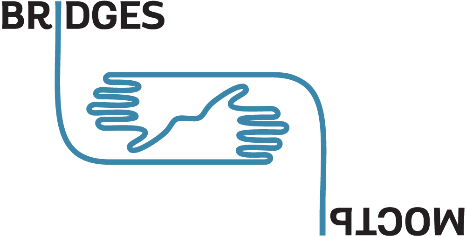 Международная конференция некоммерческих организаций “Северные и российские НКО строят мосты” 30-31 мая 2018Архангельск09.30 – 10.00Регистрация участников10.00 -10.40Официальное открытие конференцииВыступающие: Представитель администрации Архангельской области (по согласованию)Представитель Представительства Министерства иностранных дел России в г. Архангельске10.40 -11.10Роль НКО в международном сотрудничестве: основные тенденции и проблемыПредставитель Фонда поддержки публичной дипломатии имени А. М. Горчакова (по согласованию)11.10 – 12.20Возможности финансирования для НКО- Йенс Нитофт Расмуссен, старший советник Совета министров Северных стран;- Марина Пироговская, координатор программы Коларктик в городе Архангельске;Представитель Российского Фонда президентских грантов (по согласованию)12.20 - 12.40Презентация проекта «Северные и российские НКО строят мосты» и веб-платформы для совместной работы www.ngobridges.ruВыступающие:Ханс Йорген Водсгаард, исполнительный директор Института развития гражданского общества «Интерфольк», ДанияМарина Михайлова, директор РБОО «Архангельский Центр социальных технологий «Гарант»12.40 - 13.00Цели и задачи, план работы и ожидаемые результаты конференцииТатьяна Буриева заместитель директора по развитию РБОО «Архангельский Центр социальных технологий «Гарант»13.00-14.00ОбедТематическая сессия №1Культурные инициативы и образование: как мы можем содействовать развитию культуры и образования?Модератор: по согласованию- Введение;- Короткие презентации организаций-участников;- Опыт реализации проектов;- Обсуждение взаимных интересов;- Подведение итоговТематическая сессия №2Социальное обеспечение, гуманитарная помощь и здравоохранениеМодератор: по согласованию- Введение;- Короткие презентации организаций-участников;- Опыт реализации проектов;- Обсуждение взаимных интересов;- Подведение итоговТематическая сессия №3Поддержка людей с ограниченными особенностями здоровьяМодератор: по согласованию- Введение;- Короткие презентации организаций-участников;- Опыт реализации проектов;- Обсуждение взаимных интересов;- Подведение итогов Тематическая сессия №4Окружающая среда и охрана природыМодератор: по согласованию- Введение;- Короткие презентации организаций-участников;- Опыт реализации проектов;- Обсуждение взаимных интересов;- Подведение итогов17.00 – 18.00Подведение итогов 1-го дня конференции10.00 – 10.15Обсуждение целей и задач дня 10.15 – 15.3011.30 – 11.45 13.30 -14.00  15.30 – 16.00  Работа в тематических группах- разработка идеи проекта;- выявление актуальности и необходимости проекта;- логическая схема проекта (что мы будем делать, как, с кем, где и когда); - обсуждение ролей в реализации проекта; - описание проекта и коммуникация; - привлечение ресурсов. Дискуссионные площадки:№1 Культурные инициативы и образование: как мы можем содействовать развитию культуры и образования?№2 Социальное обеспечение, гуманитарная помощь и здравоохранение№3 Поддержка людей с ограниченными особенностями здоровья№4 Окружающая среда и охрана природыКофе-брейкОбедКофе-брейк16.00 -17.30Презентация проектных идей и планов действий по дальнейшей разработке и реализации проектов.17.30 – 18.00Подведение итогов конференции